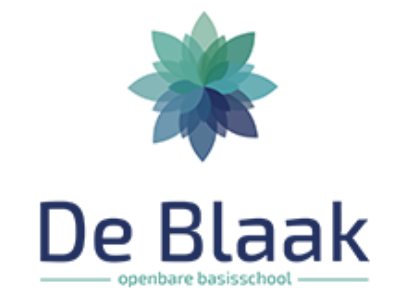 MEDEZEGGENSCHAPSRAAD O.B.S DE BLAAK   Notulen 12-09-2023Aanvang: 19.30 uur (live op school) Notulant: Joost Voorzitter: John  Opening  Bij de vergadering van 27-06-2023 is de schoolgids goedgekeurd. Notulen 06-06-2023 en 27-06-2023 Notulen zijn goedgekeurd. Mededelingen vanuit de directie  Team is goed begonnen. We zitten in week 3 en alles draait weer. Ontwikkelingen nieuwbouw OBS De Blaak Nog geen nieuwe ontwikkelingen. Over ongeveer een maand is er wat meer bekend. Er worden twee collega’s naast Janneke meegenomen in het proces. Ook een MR-lid gaat in de toekomst ‘meelopen’ met de werkgroep ‘nieuwbouw’. Overblijven   Het is druk op het schoolplein, maar er zijn niet meer ‘gedoetjes’ dan eerst. Soms wat gezeur om de hoeveelheid tijd op het voetbalveld of pannaveldje. Andere plein van 1 t/m 4 is even ‘on hold’ gezet. Dat wordt in de toekomst één groot groen schoolplein. Het is nu even de investering niet waard aangezien er een verbouwing aan zit te komen met eventuele bouwketen.Overblijfkrachten zijn in principe gebleven. Tot de herfstvakantie dit systeem qua pauze aanhouden en dan wordt het geëvalueerd. Er wordt nagedacht over het structurele onderhoud van het schoolplein. Wat er verder ter tafel komt... Er komen twee nieuwe tegels bij de ingang van de school die de groepen 8 hebben gekregen. Nu zijn die door onbekende mensen bewust kapot gemaakt.OuderbijdrageEr is nu voor dit schooljaar nog geen besluit genomen. Gemeente heeft ook nog geen standpunt ingenomen. Dit zit er wel echt aankomen, dat de ouderbijdrage op 0 euro gaat komen. Een besluit gaat pas ergens in 2024 vallen. De bijdrage van groep 8 qua kamp blijft. Ook in de stichting zie je dat ouders dit allemaal betalen. Er komen geen commerciële berichten meer in de nieuwsbrief. Bij onderstaande punten is Janneke niet meer aanwezig geweest. Mededelingen uit GMR   Nee. Zo vroeg in het jaar zijn daar nog geen mededelingen over. De notulen van de GMR staan tegenwoordig op het intranet van Opmaat. Mededelingen uit de OR-vergadering  Aanstaande donderdag is de eerste vergadering. MR moet een nieuwe koppeling zoeken vanuit de OR. John gaat contact zoeken met iemand van de OR om daar een lijntje te ontwikkelen. Mededelingen en bijzonderheden uit de leerteams Eerste leerteam is besproken hoe iedereen gestart is. Tweede leerteam stond in het teken van het NKC. Daar gaat iedereen over anderhalve week mee starten. Jaarverslag MR (concept) Jaarverslag is hier en daar aangepast, vooral qua taalgebruik. Vasstellen jaarplan MR (incl. vergaderplanning en taakverdeling) Jaarplan is vastgesteld. Taakverdeling blijft hetzelfde. We houden ons aan de jaarplanning van de MR die we zelf gemaakt hebben. Agendapunten kunnen altijd via de app gestuurd worden zodat Lieke het kan opnemen in de aankomende vergadering. Inventariseren scholingsbehoefte MR Er is geen behoefte aan scholing. Borrel met OR? Er gaat een vraag uitgezet worden richting de OR om met een datum te komen voor de borrel.Datum etentje MR  Joost stuurt een poll in de app van de MR om tot een datum te komen voor het etentje. In de begroting van de MR mag de inflatie verwerkt worden. Het budget kan wel wat omhoog. Het verzoek zal richting Janneke gaan. Post  Geen post. Rondvraag -